Муниципальная  газета Кыласовского сельского поселения   КЫЛАСОВО - ИНФОРМ№ 6 июнь 2016 годУважаемые жители и гости с. Кыласово!18 июня (сб.) 2016 года на спортплощадке "У белых камней" состоится народное гуляние «Живи, село!»В программе:11.00 – 15.00час: Летние спортивные игры (футбол, волейбол).                             Весёлые старты для участниц клуба «Леди»;16.00 – 17.00час: Старты ползунков.                              Семейные  весёлые старты. 18.00 – 20.00час: Концертная программа Кыласовского Центра Досуга. В концерте принимают                              участие:  детские танцевальные группы «Карамельки» и «Смайлик», вокальный                              ансамбль «Нестареющие сердца», вокальная группа «Подруги», театр моды «Стайл                              микс»,  шоу- группа «Мыточтонадо».20.00 – 21.00час: Развлекательная программа для молодёжи «По деревне мы идём». 21.00 – 02.00час:  Дискотечная программа г.Пермь. 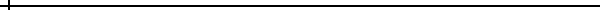 ИНСТРУКЦИЯО МЕРАХ БЕЗОПАСНОСТИ НАСЕЛЕНИЮ ПРИ ПОЛЬЗОВАНИИ ВОДНЫХ ОБЪЕКТОВ ДЛЯ МАССОВОГО ОТДЫХА И КУПАНИЯЗАПРЕЩАЕТСЯ:1. Купание в местах, где выставлены щиты (аншлаги) с предупреждениями и запрещающими надписями.2. Купание в необорудованных, незнакомых местах.3. Заплывать за буйки, обозначающие границы плавания.4. Подплывать к моторным и весельным лодкам и другим плавсредствам.5.Прыгать в воду с катеров, лодок, причалов, а также сооружений, не приспособленных для этих целей.6. Загрязнять и засорять водоемы.7.Распивать спиртные напитки, купаться в состоянии алкогольного опьянения.8. Приводить с собой собак и других животных.9. Оставлять на берегу бумагу, стекло и другой мусор.10. Играть с мячом и в спортивные игры в не отведенных для этих целей местах, а также допускать в воде шалости, связанные с нырянием и захватом купающихся.11. Подавать крики ложной тревоги.12. Плавать на досках, бревнах, лежаках, автомобильных камерах, надувных матрацах.Обучение плаванию должно производиться в специально отведенных местах.Каждый гражданин обязан оказать посильную помощь терпящему бедствие на воде.Единая дежурно-диспетчерская служба Кунгурского муниципального района – - 112Уважаемые медицинские работники!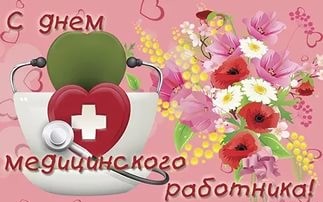 Примите самые искренние и тёплые поздравления с Вашим профессиональным праздником! Ваш труд всегда был и остаётся самым нужным и важным. Вы приходите на помощь в трудные минуты, совершаете порой невозможное, берёте на себя ответственность за жизнь и здоровье пациентов.  Примите самые тёплые слова благодарности за достойный труд на благо людей и искренние пожелания добра, благополучия и успехов в вашем благородном деле.Администрация и все жители Кыласовского поселения.СЕЛЬСКАЯ БОЛЬНИЦА ГЛАЗАМИ ОЧЕВИДЦАВсе познается в сравнении. Ах, какой была у нас медицина в золотое время «застоя»!  Сейчас трудно себе представить, что в нашей больнице работали врачи почти всех специальностей, были открыты терапевтическое, хирургическое, неврологическое, родильное, гинекологическое, детское и инфекционное отделения. Работала клиническая лаборатория, и анализы крови делались по всем показателям, а не выборочно. На всех больных хватало койко-мест, и не было проблем со снабжением медикаментами. Для консультации больных выезжали врачи областной поликлиники. На каком основании нашу больницу лишили статуса «районной», и кто в этом виноват -  непонятно до сих пор. Мудра народная пословица: «Что имеем – не храним, потерявши – плачем».  	В настоящее время проблемы медицины являются для жителей села самыми актуальными. Все преобразования в области медицины пациенты больницы испытали на себе. Иногда дело доходит до абсурда. Приведу вам примеры оказания медицинской помощи одной, отдельно взятой, семье. Случай первый. У женщины резко поднялось давление. Она приняла таблетку. Давление еще выше прыгнуло. Женщина характера была нервического, и у нее началась паника. Решили скорую помощь не вызывать, а сразу ехать в больницу и обратиться к медикам скорой помощи на месте. Кабинет скорой помощи оказался закрыт, обратились к дежурному врачу. Дежурный врач давление измерил, давление высокое.  Поставили укол магнезии, подождали. Давление упорно не снижается.- Чем же вам еще помочь? - задумалась врач. -  Хорошо бы вам таблеточку от давления под язык положить, немного посидеть и снова давление измерить. Только где эту таблетку взять? Я на такой случай таблетки из дома приносила, но они закончились.- Так ведь у вас наверху стационар, какая проблема-то! - удивилась женщина. - Давайте у медсестер таблетку попросим. - Не дадут! – мрачно заявила врач. - В стационаре каждая таблетка на учете. За каждую таблетку больные расписываются. Не могут медсестры нам эту таблетку дать!- Так я тоже могу расписаться, – не сдавалась женщина.- А для того, чтобы расписаться, вам надо в стационаре лежать, – парировала врач. - Да и то не факт, что вам эту таблетку дадут, если вы с другим заболеванием лежите. Вот если бы у вас, к примеру, инсульт случился, тогда другое дело, мы бы вам капельницу поставили.- Не приведи, господи! – перекрестилась женщина. – Я больше всего боюсь тяжелой обузой на родных навязаться, поэтому сюда и поехала.Тут в коридоре двери захлопали, медики скорой помощи с вызова вернулись.- Медики приехали, – обрадовалась женщина. - Давайте у них таблетку попросим.- Бесполезно! – покачала головой врач. - Не дадут! Чтобы вам таблетку дали, надо сначала через диспетчерскую Кунгура вызов скорой помощи на дом сделать. Это новые правила централизации.- Так что мне домой обратно ехать, скорую помощь вызывать? – женщина впала в ступор. - Вот она я – больная, вот - медики  скорой помощи, никак до меня не доходит, что еще нужно-то? Пока они думали да рассуждали, как - бы им эту таблетку половчее заиметь, в коридоре снова двери захлопали, скорая помощь на вызов уехала. 	- Ой! Как это я раньше не догадалась! – вдруг осенило женщину. - Сейчас мужа домой пошлю, пусть всю аптечку сюда везет. Я и сама таблетку приму и с вами поделюсь.Муж аптечку привез. Женщина таблетку под язык положила, посидела. К счастью, давление начало понижаться. Нашли все-таки выход из положения! Расстались с врачом как боевые подруги, выигравшие сражение с идиотизмом современной медицины.Случай второй. Лето, жара выше тридцати градусов. У мужчины случился сердечный приступ. Вызвали скорую помощь. Скорая помощь приехала на удивление быстро, медики сняли кардиограмму, посмотрели, покачали головами, и, ни слова не говоря, увезли мужчину в больницу. Больной успокоился. В больнице ему помогут. Но не тут-то было! 	- Очень похоже на инфаркт, - сказала дежурный врач. – Надо вести больного в Кунгур.Медики скорой помощи – люди подневольные. В Кунгур - так в Кунгур. Положили больного на носилки и повезли в Кунгур. Не забывайте – лето, жара. Хорошо еще, что мужчина относился к легкой весовой категории, и водитель скорой помощи помогал женщинам - медикам носилки таскать. Приехали в  Кунгур.	-  Дотянул до больницы, - подумал мужчина. - Сейчас врачи мне помогут, и боль пройдет.Но не тут-то было! В приемном покое врач даже смотреть больного не стал.	- У меня все палаты сердечниками забиты, чуть друг на друге не лежат, - сердито заявил врач. - Не могу я больного принять. Везите его в свою Ленскую больницу. Медики скорой помощи тяжело вздохнули и потащили носилки с больным в машину. В Ленск – так в Ленск. В Ленской больнице  мужчину приняли как важную персону. В палату положили одного, кровать новая, белье свежее, даже полотенце дали, капельницу сразу подключили. Больной лежит, счастью своему не верит! И медики скорой помощи вздохнули с облегчением. Пристроили, наконец, больного. Но не тут-то было! - У больного инфаркт, ему нужны капельницы с другим лекарством, а у нас его нет, - сказала врач, внимательно посмотрев кардиограмму. -  В Кунгуре есть, так что везите больного обратно. Бедные медики переложили больного вместе с капельницей на носилки и  снова потащили в машину. Двое несут его со второго этажа, а третья капельницу на весу держит. Лестницы в больнице узкие, повороты крутые, приходиться при повороте носилки высоко поднимать. Не забывайте – лето, жара. Медики все в поту. Больному и от этой капельницы немного полегчало, и стало ему очень жалко медиков.- Никогда еще женщины меня на руках не носили, – сокрушается мужчина. - Давайте я уже сам пойду, неизвестно еще, сколько больниц объехать придется. Как бы вас самих инфаркт не хватил.  Но работа есть работа. Врач нисколько не удивился второму визиту, деваться некуда, пришлось принять больного. Положили мужчину в коридор  на голую кушетку. Постельного белья в больнице не было никакого вообще. Сердобольная санитарка старенькое одеяло под голову ему подсунула, но мужчине было уже все равно, как и где лежать, лишь бы эта круговерть закончилась, и его оставили в покое. К счастью, больной выжил, а ведь эта история могла бы  иметь и другой - печальный конец.Наверное, медики эти случаи помнят, хотя вряд ли они единичны. Скорее всего, стали уже нормой, как стали нормой и платные медицинские услуги. А министерство здравоохранения продолжает неустанно заботиться о здоровье своего народа. Новая гениальная идея министерства  -  оказание медицинской помощи жителям отдаленных районов по Интернету. Это же счастье-то, какое! Какая благодать! Сидишь себе дома в глухомани, вдруг у тебя, к примеру, спину пересекло.  Подключаешь Интернет, набираешь по скайпу консультацию врача-невролога. Все прямо как на приеме, врач на тебя смотрит, ты на него. Рассказываешь  врачу, как болит, показываешь в каких местах. Врач внимательно тебя слушает,  больные места с интересом разглядывает. 	- А сейчас проверим ваши реакции, - говорит врач. - Возьмите в руки молоточек, поводите им перед носом вправо-влево и глазами за ним следите, а потом по коленкам молоточком постукайте.  Ничего сложного в этом нет, проще простого! Берешь в руки молоток, которым гвозди забиваешь, перед носом им водишь, глазами в разные стороны вертишь, по коленкам стучишь. Вовсе не обязательно для этого мединститут заканчивать.	- Хорошо, мне все ясно, у вас обострение остеохондроза, - делает заключение врач. - Высылаю вам по электронной почте диагноз и лечение. Встретимся через 10 дней.Как же замечательно все это наше правительство придумало! Только вот сомнение берет. А если вдруг понадобится консультация акушера-гинеколога или проктолога, то как быть? Представляете, какие «интересные» картинки в Интернете появятся? А как быть пожилым людям – основным жителям отдаленных районов, которые компьютер в глаза не видели? Создается впечатление, что правительство делает все для того, чтобы нас – пенсионеров стало меньше. Только вот какой парадокс! Продолжительность жизни в стране растет, и это месть пенсионеров нашему правительству.  Не дождетесь, мол!Никакой вины наших медработников в том, что происходит, нет. Им можно только посочувствовать. Зная, что другой работы по их профессии в селе нет, на все требования и просьбы у руководства один, хамский ответ: «Не нравится работать, так увольняйтесь». Сокращаются ставки медперсонала, вменяются в обязанности должности по совместительству. При этом зарплата остается прежней. Нерегулярное снабжение медикаментами парализует работу медиков. Лекарства, назначенные врачом, внезапно заканчиваются, прерывая курс лечения пациентов. Впервые за время работы больницы не было раствора для капельниц. Но именно на медработников, а не на руководство больницы, выплескивается негатив претензий и жалоб пациентов, которые не понимают, что изменить ситуацию  наши медики не могут. Да им медали надо давать за то, что работая в таких условиях, они остаются доброжелательными, внимательными, терпеливыми к своим пациентам и продолжают преданно служить своему делу. Можно предположить, что со временем забота о здоровье своего народа станет приоритетной задачей правительства, и медицина достигнет высот советских времен. «Жаль только - жить в эту пору прекрасную уж не придется – ни мне, ни тебе»! – слова известного русского поэта, который знал, кому на Руси жить хорошо.                                                                                                    Благодарный пациент.ВЕСТИ ИЗ БИБЛИОТЕКИ3 июня в библиотеке состоялась  краевая акция «Региональный день чтения «Сто строчек к столетию Владимира Воробьева», посвященная   юбилею уральского детского писателя. В акции приняли участие дети летней  площадки Кыласовской школы. Ребятам  была представлена мультимедийная  презентация, рассказывающая о жизни и творчестве Владимира Воробьева и обзор книжной выставки «Солнцева сестра». В гости к детям пришла Сказительница, которая читала сказку  «Добрая Катя». Чтение сказки сопровождалось показом мультимедийной презентации, помогающей ребятам понять сложные слова, и познакомиться с героями сказки. Дети с большим интересом слушали сказку, а затем отвечали на вопросы викторины по сказке. Под мелодию  песни «Вместе весело шагать»  весело и задорно ребята выполняли задания физкультминутки. Костарева Е.Н.БЛАГОДАРНОСТЬСотрудники библиотеки  благодарят: Шестакова Ю.Н., Посохину Н.А., Нассонову Т.Б., Ваганова А.А. за подаренные книги, Метёлкина Г.А. за доставку книг.Сотрудники музея благодарят: Семченко А.В. за подаренный сувенир «Бражница»; Овчинникову  Е.Г. за сувенирные открытки прошлых лет; Ложешникову Л.В. за старинную пуховую перину на кровать.ПОЗДРАВЛЕНИЕДорогие ветераны, юбиляры июня! Совет ветеранов и администрация поселения от всей души поздравляют вас с ЮБИЛЕЕМ! Желают крепкого здоровья на долгие годы, внимания и заботы родных и близких!Лаптева Нина Григорьевна – 85 лет (19 июня) Полежаева Нина Константиновна – 85 лет (19 июня) д. ЕргачРакинцев Алексей Григорьевич – 80 лет (28 июня) д.Мартыново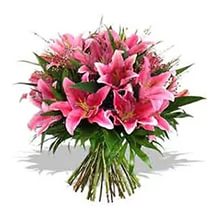 Гладкова Роза Шаиховна – 80 лет (12 июня) д.БороваяКорбалёва Тамара Николаевна – 75 лет (10 июня)Петровский Борис Михайлович – 75 лет (19 июня)Бахмутова Ольга Даниловна – 70 лет (17 июня)Смолякова Нина Николаевна – 70 лет (17 июня)Найданова Федосья Григорьевна – 65 лет (10 июня) д.БотовоСмолякова Галина Васильевна – 65 лет (17 июня) д.БороваяКруглов Владимир Иванович – 65 лет (29 июня)Плотникова Наталья Аркадьевна – 60 лет (6 июня) д.МартыновоНикитин Виталий Николаевич – 60 лет (9 июня)Полежаева Вера Викторовна – 60 лет (2 июня)Щеколдина Надежда Александровна – 60 лет (26 июня)Заказчик: администрация Кыласовского сельского поселения.Изготовитель: ООО «Кунгурская типография», 617475, Пермский край, г. Кунгур, ул. Криулинская                            